TECHNICKÝ POPIS OPRAVY OPLOCENÍ HŘIŠTĚ V AREÁLU ZŠ VANČUROVAVíceúčelové venkovní hřiště se nachází v areálu ZŠ Vančurova. Povrchem hřiště je umělá tráva s pískovým vsypem – nutno brát zřetel při provádění, aby nedošlo k poškození povrchu, nebo znečištění vsypu, např. ocelovými šponami, kousky drátů apod. Hřiště je oploceno drátěným čtyřhranným pletivem s velikosti ok 45 x 45mm výšky 4m (není výškově děleno), délky 128bm. Pletivo je zavěšeno na napínacích drátech, které jsou kotveny do ocelových sloupků. Dnes je pletivo značně zdeformováno provozem hřiště.Postup prováděných prací: demontáž stávajícího pletiva včetně odvozu a likvidacesrovnání ocelové konstrukce oplocení a doplnění spojovacího materiálu oprava povrchové úpravy v případě zjištěných poškození ocelové konstrukce doplnění ztužidel při spodní hraně oplocení z trubek průměru 38mm, PÚ poplastovaná v barvě zelené RAL 6005 kotveno ke svislým sloupkům pomocí prvků – „hlava vzpěry pro kotvení“ a „objímka pro vzpěru“ průběžných a koncových v barvě RAL 6005montáž nového pletiva včetně uvázání drátem ke spodnímu ztužidlu úklid staveništěmontáž bude probíhat z lehkého lešení  úklid staveništěDělení, vrtání, broušení a vrtání samořezných šroubů bude probíhat mimo plochu hřiště, pokud to bude možné. Řezy trubek ztužidel budou povrchově upraveny proti korozi. 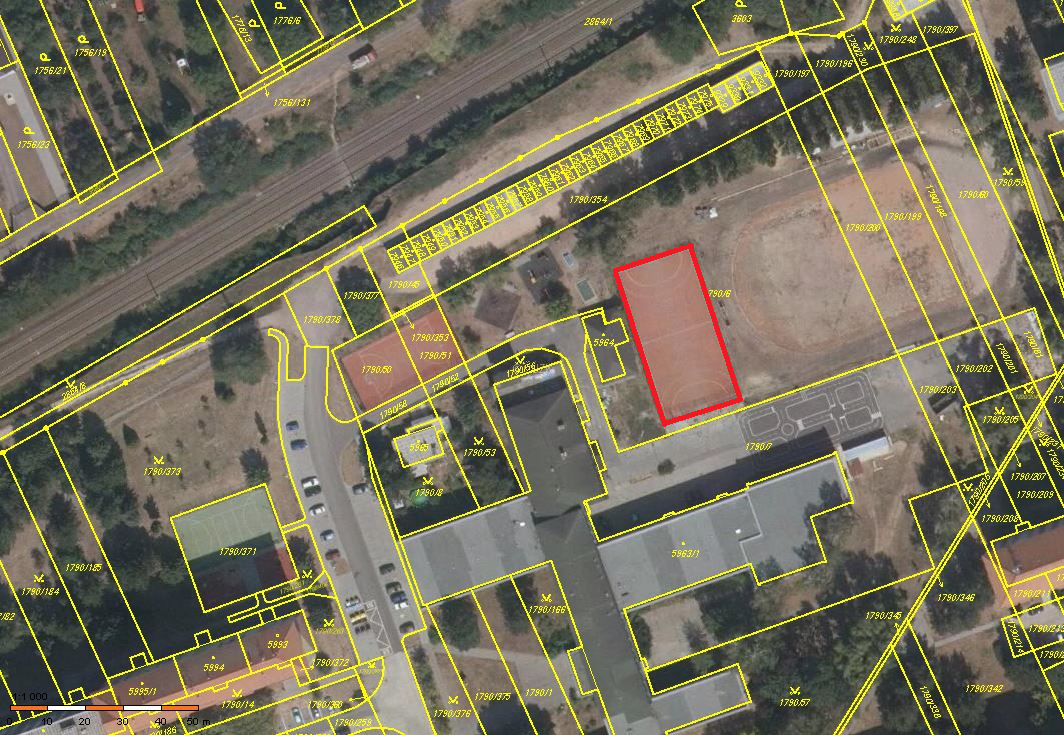 umístění hřiště v areálu ZŠ Vančurova